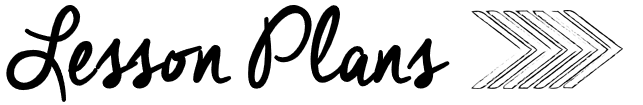 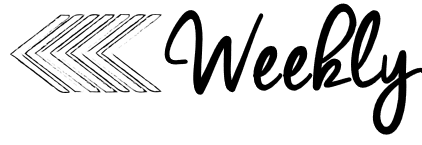 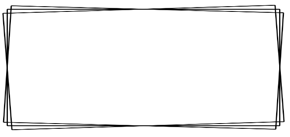 AMMonday/TuesdayWednesdayThursdayFridayNo SchoolChristmas BreakComputersMusicMusicPoetryNo SchoolChristmas BreakTitle:  Winter WindID LettersStandards: RF K.1a, RF K.1cTitle:  Winter WindID Sight WordsStandards: RF K.1a, RF K.1cTitle:  Winter WindIllustrate PoemsStandards: RF K.1a, RF K.1cKinder phonicsNo SchoolChristmas BreakWord Work:Review and AssessPhonemic Awareness:BlendingKinderPhonics:ReviewStandards:  RF K.d, RF.K.2, RF K.3Word Work:Review and AssessPhonemic Awareness:BlendingKinderPhonics:Letter Ll(KinderPhonics 2)Letter Sound & HandwritingStandards:  RF K.d, RF.K.2, RF K.3Word Work:Review and AssessPhonemic Awareness:BlendingKinderPhonics:Letter Ll(SOR Phonics)Blending –bugWord Chains – log, lag, lab, gabStandards:  RF K.1d, RF.K.2 RF K.3Kinder literacyNo SchoolChristmas BreakMain Close Read:  Squirrel’s New Year’s ResolutionSkills Focus:  Beginning, Middle, EndMake a resolutionIndependent Practice:New Year’s Practice Pages& CrownsCC Standards RF.K.2, RIL.K.1, RL.K.2, RL.K.3, RL.K.4, RL.K.6, RL.K.7, RL.K.9Main Close Read:  Mercy WatsonSkills Focus:  ID CharacterCharactersIndependent Practice:Search and Find - CharacterCC Standards RF.K.2, RIL.K.1, RL.K.2, RL.K.3, RL.K.4, RL.K.6, RL.K.7, RL.K.9Main Close Read:  Mercy WatsonSkills Focus:  Beginning, Middle, EndID Important factsIndependent Practice:Capture this and thatCC Standards RF.K.2, RIL.K.1, RL.K.2, RL.K.3, RL.K.4, RL.K.6, RL.K.7, RL.K.9Guided readingNo SchoolChristmas BreakStudents Select CentersEnd of Quarter Assessments DIBELSStudents Select CentersEnd of Quarter Assessments DIBELSStudents Select CentersEnd of Quarter Assessments DIBELSPMMondayTuesdayWednesdayThursdayGuided mathNo SchoolChristmas BreakLesson Focus: Lesson 7.1ID Solid ShapesTable Materials:Shapes Read Aloud3-D Shape PostersSets of Solids (for each student)Lesson Activities: Read Aloud “Exploring Solid Shapes”Show Shape Poster and have students find their matching shapeComplete HandoutStandards:   K.G.A.1, K.G.A.2, K.G.A.3, K.G.B.4, K.G.B.5, K.G.B.6Lesson Focus : Lesson 7,2Comparing Solid ShapesTable Materials:3-D Shapes Posters3-D Shapes Chart3-D Shapes SortFaces & Vertices VocabLesson Activities: Review the 3-D ShapesChart the shape characteristics (faces & vertices)Complete HandoutStandards:   K.G.A.1, K.G.A.2, K.G.A.3, K.G.B.4, K.G.B.5, K.G.B.6Lesson Focus: Lesson 7.3Explore Solid ShapesTable Materials:3-D Shape BlocksRoll, Stack, Slide SpinnerLesson Activities: Review ShapesExplore to see which shapes will roll, stack, and slideComplete HandoutStandards:   K.G.A.1, K.G.A.2, K.G.A.3, K.G.B.4, K.G.B.5, K.G.B.6SpecialsNo SchoolChristmas BreakPEReading BuddiesArtTasting Snowflakes CraftivityKinder writingNo SchoolChristmas BreakMini–Lesson:  Review of What Writer’s Write aboutWhat the Love, Do, Know, & the PastWriting & Conferencing:Illustrate, Label, & Meet w/ TeacherStandards:  W.K.3, W.K.1.3Mini–Lesson:  Mechanics MatterWriting & Conferencing:Illustrate, Label, & Meet w/ TeacherStandards:  W.K.3, W.K.1.3Mini–Lesson: Writing and Conferencing OnlyWriting & Conferencing:Illustrate, Label, & Meet w/ TeacherStandards:  W.K.3, W.K.1.3Kinder social studies / Mystery ScienceNo SchoolChristmas BreakNEW Year’s CraftivityUnit of Study: Mystery Science: Wild WeatherMystery 1:  Getting Ready for a Big StormMaterials:MysteryScience.comLesson/Activities: Severe Weather and PreparationNGSS Standards: K-ESS2-1Library